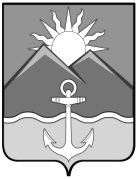 ДУМА ХАСАНСКОГО МУНИЦИПАЛЬНОГО ОКРУГА ПРИМОРСКОГО КРАЯпгт СлавянкаНОРМАТИВНЫЙ ПРАВОВОЙ АКТ              ОБ УТВЕРЖДЕНИИ ПОРЯДКА ФОРМИРОВАНИЯ, ВЕДЕНИЯ, ЕЖЕГОДНОГО ДОПОЛНЕНИЯ И ОПУБЛИКОВАНИЯ ПЕРЕЧНЯМУНИЦИПАЛЬНОГО ИМУЩЕСТВА ХАСАНСКОГО МУНИЦИПАЛЬНОГО ОКРУГА, ПРЕДНАЗНАЧЕННОГО ДЛЯ ПРЕДОСТАВЛЕНИЯ ВО ВЛАДЕНИЕ И (ИЛИ) В ПОЛЬЗОВАНИЕ СУБЪЕКТАМ МАЛОГО И СРЕДНЕГО ПРЕДПРИНИМАТЕЛЬСТВА, ФИЗИЧЕСКИМ ЛИЦАМ, НЕ ЯВЛЯЮЩИМСЯ ИНДИВИДУАЛЬНЫМ ПРЕДПРИНИМАТЕЛЕМ И ПРИМЕНЯЮЩИМ СПЕЦИАЛЬНЫЙ НАЛОГОВЫЙ РЕЖИМ «НАЛОГ НА ПРОФЕССИАЛЬНЫЙ ДОХОД» И ОРГАНИЗАЦИЯМ, ОБРАЗУЮЩИМ ИНФРАСТРУКТУРУ ПОДДЕРЖКИ СУБЪЕКТОВ МАЛОГО И СРЕДНЕГО ПРЕДПРИНИМАТЕЛЬСТВА 	Принят решением Думы Хасанского муниципального округа от 27.04.2023 № 1261. Общие положения1.1. Настоящий Нормативный правовой акт разработан в соответствии с Федеральным законом от 24.07.2007 № 209-ФЗ «О развитии малого и среднего предпринимательства в Российской Федерации» и определяет порядок формирования, ведения, ежегодного дополнения и опубликования перечня муниципального имущества Хасанского муниципального округа (далее – Перечень), свободного от прав третьих лиц (за исключением права хозяйственного ведения, права оперативного управления, а также имущественных прав субъектов малого и среднего предпринимательства), в целях предоставления имущества во владение и (или) в пользование (в том числе с применением льгот по арендной плате за имущество) субъектам малого и среднего предпринимательства, физическим лицам, не являющимся индивидуальным предпринимателем и применяющим специальный налоговый режим «Налог на профессиональный доход» и организациям, образующим инфраструктуру поддержки субъектов малого и среднего предпринимательства (далее – Субъекты).2. Цели создания и основные принципы формирования,ведения, ежегодного дополнения и опубликования Перечня2.1. Перечень представляет собой реестр объектов муниципального имущества Хасанского муниципального округа, свободного от прав третьих лиц (за исключением права хозяйственного ведения, права оперативного управления, а также имущественных прав субъектов малого и среднего предпринимательства) и предусмотренного частью 1 статьи 18 Федерального закона от 24.07.2007 № 209-ФЗ «О развитии малого и среднего предпринимательства в Российской Федерации», которые могут быть предоставлены во владение и (или) в пользование (в том числе с применением льгот по арендной плате за имущество) Субъектам, а также отчуждены на возмездной основе в собственность субъектов малого и среднего предпринимательства в соответствии с Федеральным законом от 22.07.2008 № 159-ФЗ «Об особенностях отчуждения недвижимого имущества, находящегося в государственной или в муниципальной собственности и арендуемого субъектами малого и среднего предпринимательства, и о внесении изменений в отдельные законодательные акты Российской Федерации» и в случаях, указанных в подпунктах 6, 8 и 9 пункта 2 статьи 39.3. Земельного кодекса Российской Федерации.2.2. Формирование Перечня осуществляется в целях:2.2.1. Предоставления имущества, находящегося в собственности Хасанского муниципального округа во владение и (или) пользование (в том числе с применением льгот по арендной плате за имущество) Субъектам.2.2.2. Расширения доступности Субъектов к информации об имуществе, находящемся в собственности Хасанского муниципального округа (далее - имущество) и подлежащем предоставлению им во владение и (или) пользование (в том числе с применением льгот по арендной плате за имущество) в рамках оказания имущественной поддержки, а также для организации передачи включенного в Перечень имущества указанным Субъектам.2.2.3. Реализация полномочий администрации Хасанского муниципального округа по вопросам развития малого и среднего предпринимательства путем оказания имущественной поддержки Субъектам.2.2.4. Повышения эффективности управления муниципальным имуществом, находящимся в собственности Хасанского муниципального округа.2.3. Формирование и ведение Перечня основывается на следующих основных принципах:2.3.1. Достоверность данных об имуществе, включаемом в Перечень, и поддержание актуальности информации об имуществе, включенном в Перечень.2.3.2. Открытость и доступность сведений об имуществе в Перечне.2.4. Виды муниципального имущества, которое используется для формирования перечня муниципального имущества Хасанского муниципального округа, предназначенного для предоставления во владение и (или) в пользование Субъектам, указаны в приложении             № 1 к настоящему Нормативному правовому акту.3. Формирование, ведение и ежегодное дополнение Перечня3.1. Перечень и вносимые в него изменения, утверждаются решением Думы Хасанского муниципального округа с ежегодным дополнением до 1 ноября текущего года.3.2. Формирование, ведение и опубликование Перечня осуществляет уполномоченный орган администрации Хасанского муниципального округа в лице управления имущественных и земельных отношений (далее - уполномоченный орган).3.3. Перечень формируется в виде информационной базы данных, содержащей объекты учета.3.4. Ведение Перечня осуществляется уполномоченным органом в электронной форме, указанной в приложении № 2 к настоящему Нормативному правовому акту.3.5. Сведения об утвержденном Перечне, а также об изменениях, дополнениях, внесенных в Перечень, предоставляются уполномоченным органом в Министерство имущественных и земельных отношений Приморского края в порядке, установленном приказом Минэкономразвития России от 20.04.2016 № 264.	3.6. В Перечень вносятся сведения об имуществе, соответствующем следующим критериям:	3.6.1. Имущество свободно от прав третьих лиц (за исключением права хозяйственного ведения, права оперативного управления, а также имущественных прав субъектов малого и среднего предпринимательства и физических лиц, применяющих специальный налоговый режим).	3.6.2. Имущество не ограничено в обороте, за исключением случаев, установленных законом или иными нормативными актами.3.6.3. Имущество не является объектом религиозного назначения.3.6.4. Имущество не является объектом незавершенного строительства.3.6.5. В отношении имущества не приняты решения о его отчуждении (продаже) в соответствии с порядком определенным Федеральным законом от 21.12.2001 № 178-ФЗ       «О приватизации государственного и муниципального имущества» или предоставления иным лицам.3.6.6. Имущество не признано аварийным или подлежащим сносу.3.6.7. Имущество не относится к жилому фонду.3.7. Внесение сведений об имуществе в Перечень осуществляется на основе предложений администрации Хасанского муниципального округа, общественных организаций, выражающих интересы Субъектов, институтов развития в сфере малого и среднего предпринимательства, муниципальных унитарных предприятий, муниципальных учреждений с согласия администрации - в отношении муниципального имущества, закрепленного на праве хозяйственного ведения или оперативного управления за соответствующим предприятием или учреждением.3.8. Рассмотрение уполномоченным органом предложений, поступивших от лиц, указанных в пункте 3.7 настоящего Порядка, осуществляется в течение 30 календарных дней со дня их поступления. По результатам рассмотрения указанных предложений уполномоченным органом принимается одно из следующих решений:а) о подготовке проекта решения Думы Хасанского муниципального округа о включении сведений об имуществе, в отношении которого поступило предложение, в Перечень;б) о подготовке проекта решения Думы Хасанского муниципального округа об исключении сведений об имуществе, в отношении которого поступило предложение, из Перечня;в) об отказе в учете предложений.3.9. Решение об отказе в учете предложения о включении имущества в Перечень принимается в следующих случаях:3.9.1. Имущество не соответствует критериям, установленным пунктом 3.6 настоящего Порядка.3.9.2. В отношении имущества, закрепленного на праве хозяйственного ведения или оперативного управления, отсутствует согласие администрации Хасанского муниципального округа на включение имущества в Перечень.	3.9.3. Индивидуально-определенные признаки движимого имущества не позволяют заключить в отношении него договор аренды или иной гражданско-правовой договор (имущество относится к вещам, которые теряют свои натуральные свойства в процессе использования (потребляемым вещам), к малоценному движимому имуществу, к имуществу, срок службы которого составляет менее пяти лет или его предоставление в аренду на срок пять и более лет в соответствии с законодательством Российской Федерации не допускается, а также не является частью неделимой вещи).3.10. В случае принятия решения об отказе в учете поступившего предложения уполномоченный орган направляет лицу в течение 30 календарных дней, представившему предложение, мотивированный ответ о невозможности включения сведений об имуществе в Перечень.3.11. Сведения о муниципальном имуществе могут быть исключены из Перечня, если:3.11.1. В течение двух лет со дня включения сведений о муниципальном имуществе, в том числе о земельных участках в Перечень в отношении такого имущества от Субъектов не поступило:а) ни одной заявки на участие в аукционе (конкурсе) на право заключения договора, предусматривающего переход прав владении и (или) пользования;б) ни одного заявления о предоставлении имущества, в отношении которого заключение указанного договора может быть осуществлено без проведения аукциона (конкурса) в случаях, предусмотренных Федеральным законом от 26.07.2006 № 135-ФЗ           «О защите конкуренции».3.12.  Сведения о муниципальном имуществе подлежит исключению из Перечня, если:3.12.1. В отношении имущества в установленном законодательством Российской Федерации порядке принято решение о его использовании для муниципальных нужд либо для иных целей.        3.12.2. Прекращение существования имущества в результате его гибели или уничтожения.3.12.3. Право собственности Хасанского муниципального округа прекращено по решению суда или в ином установленном законом порядке.3.13. Внесение изменений в Перечень производится в тридцатидневный срок с момента возникновения основания для внесения изменений в перечень.3.14. Имущество, включенное в Перечень, должно использоваться по целевому назначению. Контроль за целевым использованием имущества, включенного в Перечень, осуществляет Администрация Хасанского муниципального округа. В случае, если характеристики имущества изменились таким образом, что имущество стало непригодным для использования Субъектами по целевому назначению, имущество может быть сохранено в Перечне, при условии предоставления его субъектам малого и среднего предпринимательства на условиях, стимулирующих арендатора осуществить капитальный ремонт и (или) реконструкцию соответствующего объекта.4. Опубликование Перечня4.1. Сведения, содержащиеся в Перечне, являются открытыми и общедоступными.4.2. Перечень, а также все изменения и дополнения к нему подлежат обязательному официальному опубликованию в средствах массовой информации - в течение 10 рабочих дней со дня принятия, размещению на официальном сайте Хасанского муниципального округа в информационно-телекоммуникационной сети «Интернет».4.3. Уполномоченный орган направляет Перечень, а также все изменения и дополнения к нему в Правительство Приморского края в течение 10 рабочих дней со дня их принятия.5. Вступление в силу настоящего Нормативного правового акта5.1. Настоящий Нормативный правовой акт вступает в силу со дня его официального опубликования.5.2. Со дня вступления в силу настоящего Нормативного правового акта считать утратившим силу Нормативный правовой акт от 02.07.2021 № 86-НПА «Об утверждении Порядка формирования, ведения, ежегодного дополнения и опубликования перечня муниципального имущества Хасанского муниципального района, предназначенного для предоставления во владение и (или) в пользование субъектам малого и среднего предпринимательства, самозанятым гражданам и организациям, образующим инфраструктуру поддержки субъектов малого и среднего предпринимательства».Глава Хасанскогомуниципального округа		 		                        	              И.В. Степанов	пгт. Славянка27.04.2023года№ 47-НПАПриложение № 1к Нормативному правовому актуот 27.04.2023 г. № 47-НПАВИДЫ МУНИЦИПАЛЬНОГО ИМУЩЕСТВА,КОТОРОЕ ИСПОЛЬЗУЕТСЯ ДЛЯ ФОРМИРОВАНИЯПЕРЕЧНЯ МУНИЦИПАЛЬНОГО ИМУЩЕСТВА ХАСАНСКОГО МУНИЦИПАЛЬНОГО ОКРУГА, ПРЕДНАЗНАЧЕННОГО ДЛЯ ПРЕДОСТАВЛЕНИЯВО ВЛАДЕНИЕ И (ИЛИ) В ПОЛЬЗОВАНИЕ СУБЪЕКТАМ МАЛОГОИ СРЕДНЕГО ПРЕДПРИНИМАТЕЛЬСТВА И ОРГАНИЗАЦИЯМ,ОБРАЗУЮЩИМ ИНФРАСТРУКТУРУ ПОДДЕРЖКИ СУБЪЕКТОВМАЛОГО И СРЕДНЕГО ПРЕДПРИНИМАТЕЛЬСТВА1. Движимое имущество: оборудование, машины, механизмы, установки, инвентарь, инструменты, пригодные к эксплуатации по назначению с учетом их технического состояния, экономических характеристик и морального износа, срок службы которых превышает пять лет.2. Объекты недвижимого имущества, подключенные к сетям инженерно-технического обеспечения и имеющие доступ к объектам транспортной инфраструктуры.3. Имущество, переданное субъекту малого и среднего предпринимательства по договору аренды, срок действия которого составляет не менее пяти лет.4. Земельные участки (за исключением земельных участков, предназначенных для ведения личного подсобного хозяйства, огородничества, садоводства, индивидуального жилищного строительства), размеры которых соответствуют предельным размерам, определенным в соответствии со статьей 11.9 Земельного кодекса Российской Федерации, в том числе предназначенные для реализации инвестиционных проектов в соответствии с законодательством Российской Федерации об инвестиционной деятельности, а также земельные участки, государственная собственность на которые не разграничена.5. Здания, строения и сооружения, подлежащие ремонту и реконструкции, объекты незавершенного строительства, а также объекты недвижимого имущества, не подключенные к сетям инженерно-технического обеспечения и не имеющие доступа к объектам транспортной инфраструктуры.Приложение № 2к Нормативному правовому актуот 27.04.2023 г. № 47-НПАФОРМА ПЕРЕЧНЯ МУНИЦИПАЛЬНОГО ИМУЩЕСТВА, ПРЕДОСТАВЛЕНИЯ ВО ВЛАДЕНИЕ И (ИЛИ) В ПОЛЬЗОВАНИЕ СУБЪЕКТАМ МАЛОГО И СРЕДНЕГО ПРЕДПРИНИМАТЕЛЬСТВА, ФИЗИЧЕСКИМ ЛИЦАМ, НЕ ЯВЛЯЮЩИМСЯ ИНДИВИДУАЛЬНЫМ ПРЕДПРИНИМАТЕЛЕМ И ПРИМЕНЯЮЩИМ СПЕЦИАЛЬНЫЙ НАЛОГОВЫЙ РЕЖИМ «НАЛОГ НА ПРОФЕССИАЛЬНЫЙ ДОХОД» И ОРГАНИЗАЦИЯМ, ОБРАЗУЮЩИМ ИНФРАСТРУКТУРУ ПОДДЕРЖКИ СУБЪЕКТОВ МАЛОГО И СРЕДНЕГО ПРЕДПРИНИМАТЕЛЬСТВА --------------------------------<1> - указывается адрес (местоположение) объекта (для недвижимого имущества - адрес в соответствии с записью в Едином государственном реестре недвижимости, для движимого имущества - адресный ориентир, в том числе почтовый адрес, места его постоянного размещения, а при невозможности его указания - полный адрес места нахождения органа государственной власти либо органа местного самоуправления, осуществляющего полномочия собственника такого объекта).<2> - для объектов недвижимого имущества указывается вид: земельный участок, здание, сооружение, помещение, единый недвижимый комплекс; для движимого имущества указывается тип: транспорт, оборудование, инвентарь, иное движимое имущество.<3> - указывается индивидуальное наименование объекта недвижимости согласно сведениям о нем в Кадастре недвижимости при наличии такого наименования, а при его отсутствии - наименование объекта в реестре государственного (муниципального) имущества. Если имущество является помещением, указывается его номер в здании. При отсутствии индивидуального наименования указывается вид объекта недвижимости. Для движимого имущества указывается его наименование согласно сведениям реестра государственного (муниципального) имущества или технической документации.<4> - основная характеристика, ее значение и единицы измерения объекта недвижимости указываются согласно сведениям Единого государственного реестра недвижимости.<5> - указывается кадастровый номер объекта недвижимости или его части, включаемой в Перечень, при его отсутствии - условный номер или устаревший номер (при наличии).<6> - на основании документов, содержащих актуальные сведения о техническом состоянии объекта недвижимости, указывается одно из следующих значений: пригодно к эксплуатации; требует текущего ремонта; требует капитального ремонта (реконструкции, модернизации, иных видов работ для приведения в нормативное техническое состояние). В случае если имущество является объектом незавершенного строительства, указывается: объект незавершенного строительства.<7>, <8> - для объекта недвижимости, включенного в Перечень, указывается категория и вид разрешенного использования земельного участка, на котором расположен такой объект. Для движимого имущества данные строки не заполняются.<9> - указывается краткое описание состава имущества, если оно является сложной вещью либо главной вещью, предоставляемой в аренду с другими вещами, предназначенными для ее обслуживания. В ином случае данная строчка не заполняется.<10> - указывается «Да» или «Нет».<11> - для имущества казны указывается наименование публично-правового образования, для имущества, закрепленного на праве хозяйственного ведения или праве оперативного управления указывается наименование государственного (муниципального) унитарного предприятия, государственного (муниципального) учреждения, за которым закреплено это имущество.<12> - для имущества казны указывается: «нет», для имущества, закрепленного на праве хозяйственного ведения или праве оперативного управления указывается: «Право хозяйственного ведения» или «Право оперативного управления».<13> - ИНН указывается только для государственного (муниципального) унитарного предприятия, государственного (муниципального) учреждения.<14>, <15> - указывается номер телефона и адрес электронной почты ответственного структурного подразделения или сотрудника правообладателя для взаимодействия с субъектами малого и среднего предпринимательства, самозанятыми гражданами и организациями, образующими инфраструктуру поддержки субъектов малого и среднего предпринимательства по вопросам заключения договора аренды имущества.№ п/пАдрес (местоположение) объекта <1>Вид объекта недвижимости; тип движимого имущества <2>Наименование объекта учета <3>Сведения о недвижимом имуществеСведения о недвижимом имуществеСведения о недвижимом имуществеСведения о недвижимом имуществеСведения о недвижимом имуществеСведения о недвижимом имуществе№ п/пАдрес (местоположение) объекта <1>Вид объекта недвижимости; тип движимого имущества <2>Наименование объекта учета <3>Основная характеристика объекта недвижимости <4>Основная характеристика объекта недвижимости <4>Основная характеристика объекта недвижимости <4>Кадастровый номер <5>Кадастровый номер <5>Техническое состояние объекта недвижимости <6>№ п/пАдрес (местоположение) объекта <1>Вид объекта недвижимости; тип движимого имущества <2>Наименование объекта учета <3>Тип (площадь - для земельных участков, зданий, помещений; протяженность, объем, площадь, глубина залегания - для сооружений; протяженность, объем, площадь, глубина залегания согласно проектной документации - для объектов незавершенного строительства)Фактическое значение/Проектируемое значение (для объектов незавершенного строительства)Единица измерения (для площади - кв. м; для протяженности - м; для глубины залегания - м; для объема - куб. м)НомерТип (кадастровый или условный, устаревший)Техническое состояние объекта недвижимости <6>12345678910Сведения о движимом имуществеСведения о движимом имуществеСведения о движимом имуществеСведения о движимом имуществеСведения о правообладателе и о правах третьих лиц на имуществоСведения о правообладателе и о правах третьих лиц на имуществоСведения о правообладателе и о правах третьих лиц на имуществоСведения о правообладателе и о правах третьих лиц на имуществоКатегория земель <7>Вид разрешенного использования <8>Государственный регистрационный знак (при наличии)Марка, модельГод выпускаСостав (принадлежности) имущества <9>Для договоров аренды и безвозмездного пользованияДля договоров аренды и безвозмездного пользованияНаименование правообладателя <11>Наличие ограниченного вещного права на имущество <12>Категория земель <7>Вид разрешенного использования <8>Государственный регистрационный знак (при наличии)Марка, модельГод выпускаСостав (принадлежности) имущества <9>Наличие права аренды или права безвозмездного пользования на имущество <10>Дата окончания срока действия договора (при наличии)Наименование правообладателя <11>Наличие ограниченного вещного права на имущество <12>11121314151617181920ИНН правообладателя <13>Контактный номер телефона <14>Адрес электронной почты <15>212223